الجمهورية الجزائرية الديمقراطية الشعبية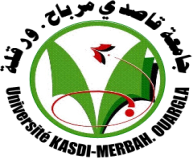 وزارة التعليم العالي و البحث العلميجامعـــة قاصدي مرباح- ورقلة –كلية العلوم الإنسانية و الاجتماعية نيابة العمادة لما بعد التدرج و البحث العلمي و العلاقات الخارجيةالمجلس العلميرقم:......../2014رقم:...... بتاريخ :26/02/2014       في اليوم الأربعاء السادس و العشرين من شهر فيفري 2014 و على الساعة 09:30 صباحا انعقد اجتماع المجلس العلمي للكلية بحضور السادة الآتية أسمائهم:أ.د.حريزي موسى                   رئيس المجلس العلمي للكلية.د.بن عيسى محمد المهدي            عميد الكلية .أ.بودبزة ناصر                       نائب العميد لما بعد التدرج.د. أبي مولود عبد الفتاح            نائب العميد للبيداغوجيا.أ.حمداوي عمر                      رئيس قسم العلوم الإنسانية .د.بن زعموش نادية                 رئيس قسم العلوم الاجتماعية .د.عواريب لخضر                   رئيس اللجنة العلمية لقسم العلوم الاجتماعية.د.سعد الله علي                   رئيس اللجنة العلمية لقسم العلوم الإنسانية.د.مزياني الوناس                   ممثل الأساتذة المحاضرين "أ".د.بوسعدة قاسم                    ممثل الأساتذة المحاضرين "أ".د.محجر ياسين                     ممثل الأساتذة المحاضرين "ب".مسؤول المكتبة وغاب عن الاجتماع كل من :أ.د.بن زاهي منصور                   مدير مخبر .أ.د.بوشلالق نادية                     مدير مخبر.أ.د.الشايب محمد الساسي             ممثل الأساتذةد.مجيدي محمد                        ممثل الأساتذة المساعدين "أ".د.عمروني ترزولت حورية            ممثل الأساتذة .لمناقشة جدول الأعمال التالية :أولا:طلبات تعديل عناوين أطروحات الدكتوراه و مذكرات الماجستير: 1/وافق المجلس العلمي على  طلبات تعديل عناوين أطروحات الدكتوراه لطلبة الآتية أسمائهم:  الطالب دحدي إسماعيل  تحت إشراف الدكتور مزياني الوناسالعنوان القديم : إشكالية التقويم في ظل التدريس بالمقاربة بالكفاءات في مرحلة التعليم الثانوي دراسة ميدانية ببعض ثانويات ولاية ورقلة.العنوان الجديد: إشكالية التقويم في ظل التدريس بالمقاربة بالكفاءات في مرحلة التعليم الابتدائي دراسة ميدانية ببعض ابتدائيات ولاية ورقلة.الطالب الثاني: غربي عبد الناصر   تحت إشراف الشايب محمد الساسيالعنوان القديم : أثر برنامج إرشادي على خفض قلق الامتحان لدى تلاميذ الثالثة ثانوي "دراسة تجريبية في ضوء نظرية ألبرت أليس للإرشاد الانفعالي العقلاني". العنوان الجديد: فاعلية برنامج إرشادي في ضوء نظرية ألبرت أليس الانفعالية العقلانية السلوكية في خفض قلق الامتحان لدى تلاميذ السنة الثالثة ثانوي " دراسة شبه تجريبية بثانوية حساني عبد الكريم بولاية الوادي".الطالب الثالث: منتصر مسعودة تحت إشراف الشايب محمد الساسيالعنوان القديم : أثر برنامج تدريبي مبني على بعض الاستراتيجيات المعرفية في تنمية القدرة القرائية لدى التلاميذ ذوي صعوبات القراءة.العنوان الجديد: أثر برنامج تدريبي مبني على إستراتيجية الذاكرة المعرفية (اللفظية و الرمزية) في تنمية القدرة القرائية لدى التلاميذ عسيري القراءة.2/وافق المجلس العلمي على طلبات تعديل عناوين مذكرات الماجستير للطلبة الآتية أسمائهم:  1/طلبة الماجستير علم الاجتماع تخصص الاتصال في المنظماتالطالبة : تجاني كريمة.العنوان القديم : التناسب بين نقل التكنولوجيا و تكوين العاملين و أثره على تنمية الكفاءات " دراسة ميدانية في المؤسسة الوطنية للكهرباء و الغاز بورقلة".العنوان الجديد:  التناسب بين نقل التكنولوجيا و تكوين العاملين و أثره على تنمية الكفاءات " دراسة ميدانية بالمؤسسة الوطنية لإنتاج الكهرباء و الطاقات المتجددة (وحدة تقرت).2/طلبة الماجستير  علم النفس تخصص الصحة النفسية و التكيف المدرسي:الطالب : بن شتيوي صفوانالعنوان القديم: تفاعل الأقران و علاقته بمستوى الطموح "دراسة ميدانية على عينة من تلاميذ سنة ثالثة ثانوي".العنوان الجديد: تفاعل الأقران و علاقته بمستوى الطموح الأكاديمي "دراسة ميدانية على عينة من تلاميذ السنة الثالثة ثانوي بولاية ورقلة". ثانيا: اقتراح لجان المناقشة لأطروحات الدكتوراه:وافق المجلس العلمي على لجان المناقشة لأطروحات الدكتوراه للطلبة الآتية أسمائهم:-الطالبة: بوعيشة نورة     تحت إشراف أ.د.بوشلالق ناديةتتكون اللجنة من:أ.د.حريزي موسى            رئيسا                      جامعة ورقلةأ.د.بوشلالق نادية            مقررا و مشرفا            جامعة ورقلةأ.د.علي تعوينات              مناقشا                    جامعة الجزائر 2د.لويزة فرشان                مناقشا                    جامعة الجزائر 2د.زردومي محمد               مناقشا                    جامعة الجزائر 2د.عبد الله لبوز              مناقشا                     جامعة ورقلة-الطالب: أحمد قندوز              تحت إشراف أ.د الشايب محمد الساسياللجنة المقترحة:أ.د.بن زاهي منصور                            رئيسا                    جامعة ورقلةأ.د.الشايب محمد الساسي                      مقررا و مشرفا          جامعة ورقلةأ.د.حبيب تيلوين                              مناقشا                  جامعة وهرانأ.د. عبد العزيز محي الدين                     مناقشا                  جامعة البليدةد. عباس بلقوميدي                           مناقشا                  جامعة وهراند.عواريب لخضر                              مناقشا                  جامعة ورقلةثالثا: اقتراح لجان المناقشة لمذكرات الماجستير:1/وافق المجلس العلمي على لجان المناقشة لمذكرات الماجستير للطلبة علم النفس تخصص الصحة النفسية و التكيف المدرسي الآتية أسمائهم:-الطالبة : صولي إيمان       تحت إشراف د.عواريب لخضراللجنة المناقشة تتكون من :أ.د.بوشلالق نادية                     رئيسا                  جامعة ورقلةد.عواريب لخضر                      مقررا و مشرفا        جامعة ورقلةأ.د.بن زاهي منصور                   مناقشا                جامعة ورقلةد.أبي مولود عبد الفتاح               مناقشا                 جامعة ورقلة- الطالبة : عبازة آسيا      تحت إشراف أ.د.الشايب محمد الساسياللجنة المناقشة تتكون من :أ.د.نادية بوشلالق                                رئيسا                  جامعة ورقلةأ.د.الشايب محمد الساسي                        مقررا و مشرفا        جامعة ورقلةد.ترزولت عمروني حورية                        مناقشا                جامعة ورقلةد.ميسون سميرة                                   مناقشا                جامعة ورقلة-الطالبة : بنين أمال        تحت إشراف د.عمروني حوريةاللجنة المناقشة تتكون من :أ.د.الشايب محمد الساسي                      رئيسا                    جامعة ورقلةد.ترزولت عمروني حورية                    مقررا و مشرفا           جامعة ورقلةد.محمدي فوزية                               مناقشا                   جامعة ورقلةد.مزياني الوناس                              مناقشا                   جامعة ورقلة-الطالبة: عاشور نادية       تحت إشراف أ.د.الشايب محمد الساسياللجنة المناقشة تتكون من :أ.د.بن زاهي منصور                     رئيسا                   جامعة ورقلةأ.د.الشايب محمد الساسي               مقررا و مشرقا         جامعة ورقلةد.بلحسيني وردة                        مناقشا                 جامعة ورقلةد.قاسم بوسعدة                          مناقشا                 جامعة ورقلة-الطالبة: ملوكة عواطف       تحت إشراف أ.د. بوشلالق ناديةاللجنة المناقشة تتكون من :د.أبي مولود عبد الفتاح             رئيسا                      جامعة ورقلةأ.د.بوشلالق نادية                  مقررا و مشرفا            جامعة ورقلةد.قاسم بوسعدة                     مناقشا                    جامعة ورقلةد.خلادي يمينة                     مناقشا                    جامعة ورقلةد.لبوز عبد الله                     مناقشا                   جامعة ورقلة- الطالب:بن شتيوي صفوان    تحت إشراف د.عمروني حوريةاللجنة المناقشة تتكون من :أ.د.بوشلالق نادية                   رئيسا                     جامعة ورقلةد.ترزولت عمروني حورية          مقررا و مشرفا            جامعة ورقلةد.بوضياف نادية                    مناقشا                    جامعة ورقلةد.جخراب محمد عرفات              مناقشا                    جامعة ورقلة2/وافق المجلس العلمي على لجان المناقشة لمذكرات الماجستير للطلبة علم الاجتماع الآتية أسمائهم:-الطالبة: تجاني كريمة     تحت إشراف د.بشتلة مختاراللجنة المناقشة تتكون من :أ.د.بن عيسى محمد المهدي                  رئيسا                          جامعة ورقلةد.بشتلة مختار                             مقررا و مشرفا                  جامعة باتنةد.بوقرة كمال                               مناقشا                         جامعة باتنةد.خليفة عبد القادر                        مناقشا                        جامعة ورقلة-الطالبة : تمار ربيعة      تحت إشراف أ.د. بن عيسى محمد المهدياللجنة المناقشة تتكون من :د.بشتلة مختار                             رئيسا                          جامعة باتنةأ.د. بن عيسى محمد المهدي               مشرفا و مقررا                 جامعة ورقلةد.خليفة عبد القادر                       مناقشا                        جامعة ورقلةد.العقبي لزهر                            مناقشا                        جامعة بسكرة-الطالبة : بن حنة غنية    تحت إشراف أ.د. بن عيسى محمد المهدياللجنة المناقشة تتكون من :د.لوشن حسين                          رئيسا                          جامعة باتنةأ.د.بن عيسى محمد المهدي                مشرفا و مقررا                جامعة ورقلةد.بوقرة كمال                             مناقشا                         جامعة باتنةد.دلاسي أمحمد                           مناقشا                        جامعة الأغواطرابعا: اقتراح لجان الخبرة لملفات التأهيل للأساتذة الآتية أسمائهم:  -  المترشحة  وازي طاوس اللجنة تتكون من : أ.د.بوشلالق نادية                           جامعة ورقلةأ.د.قريشي عبد الكريم                       جامعة ورقلةأ.د.بن زاهي منصور                         جامعة ورقلةأ.د.أمزيان الوناس                          جامعة باتنةأ.د.بوعلاق محمد                           جامعة تيزي وزو   -المترشح خميس محمد سليم  اللجنة تتكون من :أ.د.الشايب محمد الساسي                   جامعة ورقلة أ.د.بوشلالق نادية                          جامعة ورقلة أ.د.بن زاهي منصور                        جامعة ورقلة أ.د.بوعلاق محمد                           جامعة تيزي وزوأ.د.عبدوني عبد الحميد                    جامعة باتنة     -المترشح قوارح محمد اللجنة تتكون من :أ.د.حريزي موسى                        جامعة ورقلة أ.د.بوشلالق نادية                        جامعة ورقلة أ.د.بن زاهي منصور                      جامعة ورقلة أ.د.بوعلاق محمد                           جامعة تيزي وزوأ.د.عبدوني عبد الحميد                   جامعة باتنة      -المترشح بن ساسي عقيل  اللجنة تتكون من :أ.د.بوشلالق نادية                     جامعة ورقلةأ.د.حريزي موسى                     جامعة  ورقلة أ.د.الشايب محمد الساسي              جامعة ورقلةأ.د.تعوينات علي                       جامعة الجزائر 2أ.د.العيس اسماعيل                    جامعة الوادي      -المترشحة غربي صبرينة اللجنة تتكون من :أ.د.بوشلالق نادية                     جامعة ورقلةأ.د.قريشي عبد الكريم                 جامعة ورقلة أ.د.الشايب محمد الساسي              جامعة ورقلةأ.د.قلي عبدالله                        المدرسة العليا لأساتذة الجزائر أ.د.طعبلي الطاهر                     جامعة الجزائر2    -المترشح شوقي ممادي اللجنة تتكون من :أ.د.بن زاهي منصور                   جامعة ورقلة أ.د.قريشي عبد الكريم                جامعة ورقلة أ.د.محمد الساسي الشايب             جامعة ورقلةأ.د.العيس اسماعيل                   جامعة الواديأ.د.طعبلي الطاهر                   جامعة الجزائر2    -المترشحة بعلي خردوش زهية اللجنة تتكون من :أ.د.بوشلالق نادية                   جامعة ورقلة أ.د.بن زاهي منصور                 جامعة ورقلة أ.د.قريشي عبد الكريم              جامعة ورقلة أ.د.شريفة بوعطة                    جامعة باتنةأ.د.أمزيان الوناس                  جامعة باتنةخامسا: المنشورات العلمية للدكتور  لبوز عبدالله:1/مطبوعة دروس علم النفس الاجتماعي 2/كتاب قيم المواطنة بعد مراجعة جميع التقارير وافق المجلس العلمي على تشكيل لجنة تقنية مكونة من :-د.سعد الله علي -د.عواريب لخضر-د.أبي مولود عبد الفتاح من أجل متابعة التصحيحات و إبلاغ المجلس العلمي بالنتيجة.سادسا: المصادقة على ملفات منحة التكوين بالخارج للسنة الجامعية 2014/2015المنحة الأولى للأستاذة: إيمان محامدية            تخصص علم الاجتماعالمنحة الثانية للأستاذة: كلثوم مسعودي         تخصص علم الاجتماعسابعا: المصادقة على مشاريع الدكتوراه LMD كما يلي:صادق المجلس العلمي على المشاريع دكتوراه الطور الثالث الخاصة بإعادة التأهيل و التأهيل للسنة الجامعية 2014/2015.ثامنا:متفرقات:1/طلبات التمديد (الثاني) ماجستير علم النفس        الطالبة :بوخالفة سليمة .        الطالب: زواويد بلخير .2/طلب إدراج مشرف مساعد:   للطالبة منتصر مسعودة    المشرف: أ.د. الشايب محمد الساسيرفض المجلس العلمي إدراج مشرف مساعد من خارج جامعة قاصدي مرباح –ورقلة- للطالبة منتصر مسعودة.3/تسوية وضعية: الطالب المسجل في دكتوراه علوم: مراد يعقوب.قرر المجلس  إلغاء تسجيل الطالب  في جامعة قاصدي مرباح –ورقلة- نظرا لتسجيله بجامعة الجزائر2.رفعت الجلسة في نفس اليوم وعلى الساعة 11:15صباحا .                                                              ورقلة في :.....................كاتب الجلسة                                                 رئيس المجلس العلمي